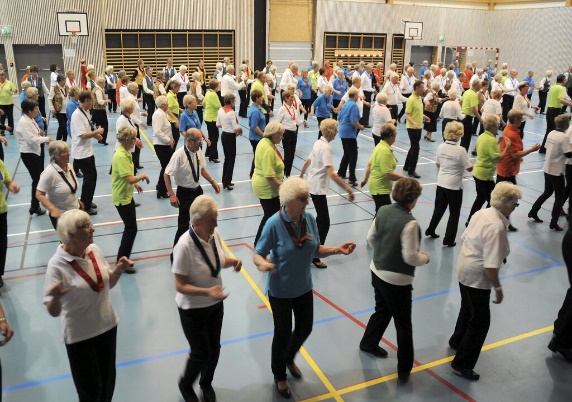 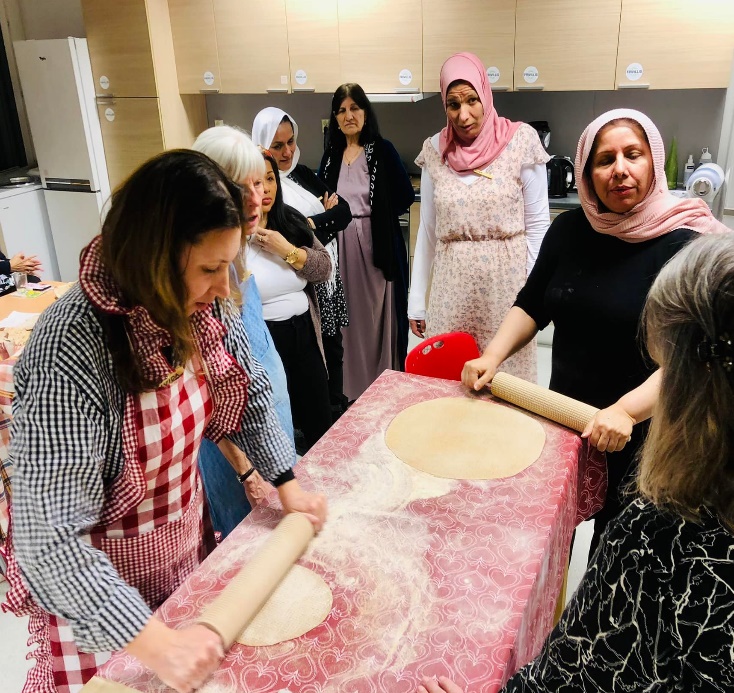 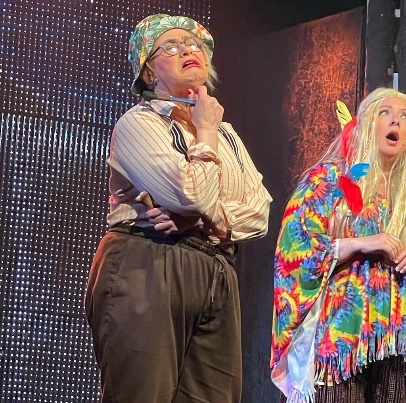 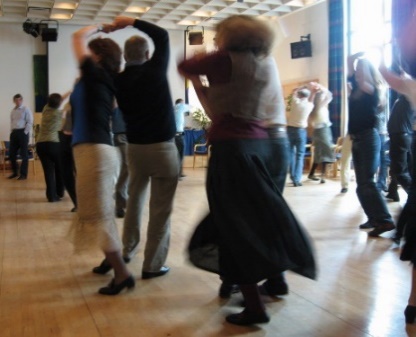 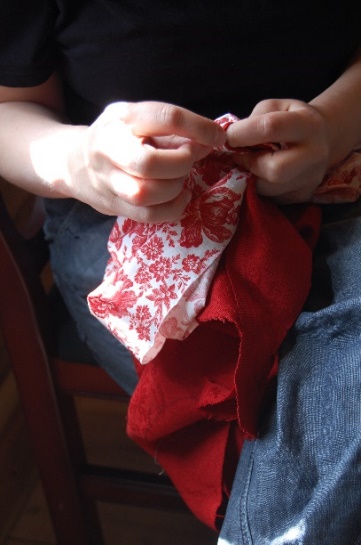 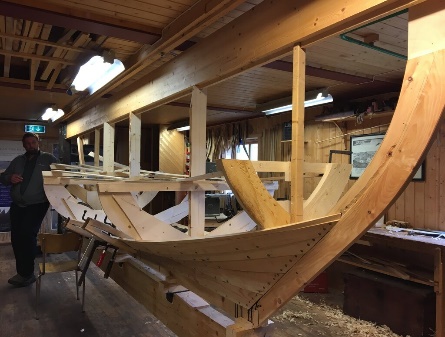 Kursbevis          ____________________Har deltatt på kurs i ________________________________________________________________________________Målet for kurset har vært: ____________________________________________________________________________________________________________________________________________________________________Kurset ble arrangert i tiden:___________________________________________________________Kursarrangør:_______________________________________________________________________
___________________________________             __________________________________Studieleder								Kurslærer